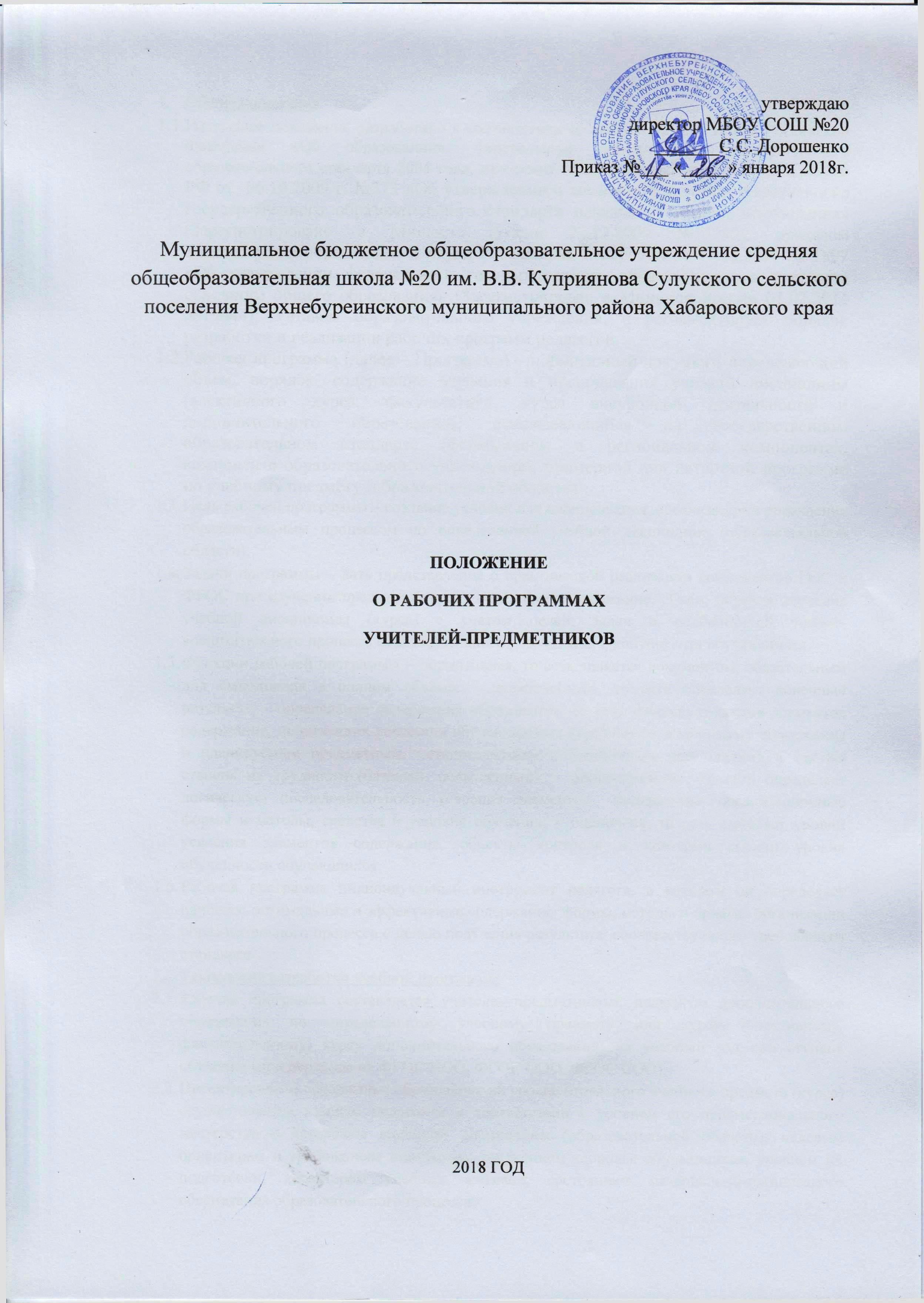 Общие положенияНастоящее положение разработано в соответствии со статьей 32 п. 7 закона Российской Федерации «Об образовании», федеральным компонентом государственного образовательного стандарта 2004 года; приказом Министерства образования и науки РФ от  06.10.2009 г. №373 «Об утверждении и введении в действие федерального государственного образовательного стандарта начального общего образования» (Зарегистрировано в Минюсте России 22.12.2009 №15785); приказом Министерства образования и науки Российской Федерации от 17.12.2010 № 1897 «Об утверждении федерального государственного образовательного стандарта основного общего образования» (Зарегистрирован в Минюсте России 01.02.2011 №19644); Уставом образовательного учреждения, и регламентирует порядок разработки и реализации рабочих программ педагогов.Рабочая программа (далее – Программа) – нормативный документ, определяющий объем, порядок, содержание изучения и преподавания учебной дисциплины (элективного курса, факультатива, курса внеурочной деятельности и дополнительного образования), основывающийся на государственном образовательном стандарте (федеральном и региональном компонентах, компоненте образовательного учреждения), примерной или авторской программе по учебному предмету (образовательной области).Цель рабочей программы – создание условий для планирования, организации и управления образовательным процессом по определенной учебной дисциплине (образовательной области).Задачи программы – дать представление о практической реализации компонентов ГОС и ФГОС при изучении предмета (курса), определить содержание, объем, порядок изучения учебной дисциплины (курса) с учетом целей, задач и особенностей учебно-воспитательного процесса образовательного учреждения и контингента обучающихся.Функции рабочей программы – нормативная, то есть является документом, обязательным для выполнения в полном объеме; – целеполагания, то есть определяет конечный результат; - определение содержания образования, то есть фиксирует состав элементов содержания, подлежащих усвоению обучающимися (требования к минимуму содержания и планируемым предметным, метапредметным и личностным результатам), а так же степень их трудности (базовый, повышенный); – процессуальная, то есть определяет логическую последовательность усвоения элементов  содержания, организационные формы и методы, средства и условия обучения; – оценочная, то есть выявляет уровни усвоения элементов содержания, объекты контроля и критерии оценки уровня обученности обучающихся.Рабочая программа индивидуальный инструмент педагога, в котором он определяет наиболее оптимальные и эффективные содержание, формы, методы и приемы организации образовательного процесса с целью получения результата, соответствующего требованиям стандартаТехнология разработки учебной программыРабочая программа составляется учителем-предметником, педагогом дополнительного образования по определенному учебному предмету или курсу (элективному, факультативному, курсу дополнительного образования) на учебный год или ступень обучения (при переходе на ФГОС НОО, ФГОС ООО, ФГОС СОО)Проектирование содержания образования на уровне отдельного учебного предмета (курса) осуществляется каждым педагогом в соответствии с уровнем его профессионального мастерства и авторским видением дисциплины (образовательной области); целевым ориентирам и требованиям стандартов, состоянием здоровья обучающихся, уровнем их подготовки, характером учебных мотивов, состоянием материально-технического обеспечения образовательного процесса.Структура рабочей программыСтруктура рабочей программы учебного предмета (курса) должна содержать следующие элементы:Титульный лист (приложение №1, приложение №2)Пояснительная записка (одна на ступень обучения)Содержание тем учебного курсаПланируемые предметные результаты освоения учебного курсаТематическое планирование с указанием количества часов, отводимых на изучение каждой темыОписание учебно-методического обеспеченияПриложение к рабочей программе: календарно-тематическое планирование с паспортным листом (приложение №3)Остальные разделы могут быть внесены учителем с учетом целей, задач и специфики учебного предмета (курса)Структура рабочей программы внеурочной деятельности должна содержать следующие элементы:Титульный лист (приложение №1, приложение №2)Пояснительная записка (одна на ступень обучения)Содержание курса внеурочной деятельностиЛичностные и метапредметные результаты освоения курсаТематическое планирование с указанием количества часов, отводимых на изучение каждой темыОписание учебно-методического обеспеченияПриложение к рабочей программе: календарно-тематическое планирование с паспортным листом (приложение №3)Остальные разделы могут быть внесены учителем с учетом целей, задач и специфики курса внеурочной деятельностиАвторские программы учебных предметов, элективных и факультативных курсов, курсов внеурочной деятельности, разработанные в соответствии с требованиями ФГОС и с учетом примерной основной образовательной программы соответствующего уровня образования, могут рассматриваться как рабочие программы учебных предметов, элективных и факультативных курсов, курсов внеурочной деятельностиСтруктура календарно-тематического планированияКалендарно-тематическое планирование составляется в виде таблицы и должно содержать:Наименование разделов с указанием количества часов, отведенных на их изучениеПолный последовательный перечень всех тем уроковКонтрольные, практические, лабораторные работы, экскурсии с указанием темУроки решения задач с указанием темПри переходе на ФГОС добавляется графа – характеристика видов деятельностиОстальные графы могут быть внесены учителем с учетом целей, задач и специфики учебного предмета курсаОформление рабочей программыТитульный лист рабочей программы (Приложение №1, приложение №2) должен содержать:Лист 1Полное наименование образовательного учрежденияГриф утверждение программы директором школы и рассмотрения на методическом совете (МС) с указанием номера и датой протокола МСЛист 2Ступень обучения       Класс   Количество часов:   всего;  в неделю;Уровень обучения (базовый/профильный)Учитель    (ФИО)Указание программы, на основе которой разработана данная рабочая программаПаспорт календарно-тематического планирования (Приложение №3) должен содержать:Гриф «Проверено» заместитель директора по УВР, датаГриф «Утверждаю» директор школы, датаУчебный предмет Количество часов в неделю по учебному плануВсего количество часов в году по плану Класс  УчительУказание на рабочую программу, на основе которой составлено календарно-тематическое планированиеКоличество обязательных контрольных работ/зачетов Количество обязательных лабораторных/практических работУчебное пособие для обучающихся   Текст набирается в редакторе Word for Windows шрифтом Tames New Roman, кегль 12 – 14, межстрочный интервал одинарный, выравнивание по ширине, абзац 1,25 см, поля 2см, центровка заголовков и абзацы в тексте выделяются при помощи средств Word, листы формата А4, формат книжный (альбомный). Таблицы вставляются непосредственно в текстУтверждение рабочих программ и КТП:Рабочие программы учебных предметов (элективных курсов, курсов внеурочной деятельности ) принимаются на методическом совете, не позднее 31 августа текущего годаКалендарно-тематическое планирование предоставляется на проверку заместителю директора школы по УВР вместе с рабочими программами (не позднее 31 августа текущего года) и утверждается директором школыРабочие программы и календарно-тематическое планирование предоставляются директору школы на электронном и бумажном носителях. Один экземпляр рабочих программ и календарно-тематического планирования является частью ООП и находятся у заместителя директора по УВР, второй экземпляр хранится у педагогаДиректор школы утверждает рабочие программы, либо накладывает резолюцию о не соответствии установленным требования и отправляет их на доработкуДиректор школы вправе провести экспертизу рабочих программ непосредственно в образовательном учреждении или с привлечением внешних экспертов на соответствие требованиям ФК ГОС, ФГОСВсе изменения, вносимые в рабочую программу и КТП в течении учебного года, должны быть согласованы с заместителем директора по УВРПриложение №1Муниципальное бюджетное общеобразовательное учреждение средняя общеобразовательная школа №20 им. В.В. КуприяноваСулукского сельского поселения Верхнебуреинского муниципального районаХабаровского краяРАБОЧАЯ ПРОГРАММАпо ХХХХХХХХХХХХХПриложение №2РАБОЧАЯ ПРОГРАММАПО    ХХХХХХХХХХСтупень обучения       ххххххххххххххххххххххххххххКласс   хххххххххххххххххххххххххххххххххххххххххКоличество часов:   всего хххх часов;  в неделю хххх часов;Уровень     хххххххххххУчитель    ххххххххххххххххххххххххххххххххххххххПрограмма I вида разработана на основе ххххххххххххххххххххххххххххххх хххххххххххххххххххххххххххххххххххххххххххххххххххххххххххххххххххххххххххххххххххххххххххххххххххххххххххххххххххххххххххххххххххх Приложение №3Паспорт календарно-тематического планирования«Проверено»                                                          «Утверждаю» Заместитель директора по УР                           директор школы          ______________/ Х.Х. Хххххххх                     ____________/Х.Х. Хххххххх «__Х__» августа 201х г.                                    «__Х__» августа 201х г.Учебный предмет ____ххххххххххххххххххххххх _______Количество часов в неделю по учебному плану____х_____Всего количество часов в году по плану __хххххххххх____Класс  ___х____Учитель _______ххххххххххх_________________________Планирование составлено на основе ххххххххххххххххххххххххххххххххххххххххххххххххххххххххххххххххххххххххххххххххххххххххххх (утвержденной методическим советом протокол №Х  от хх.хх.201хг)Количество обязательных контрольных работ ____________Х___________Количество обязательных лабораторных работ ____________Х___________Учебное пособие для учащихся  хххххххххххххххххххххххххххххххххххххУтвержденорешением методического совета №Х от хх.хх.201хг.председатель методсовета _________       Ххххххх  Х.Х.Директор школы_________    Хххххххххх Х.Х.